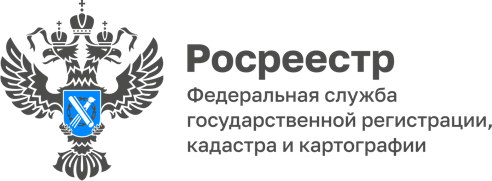 16.03.2023Актуальные вопросы в сфере недвижимости обсудили на обучающем семинаре в МФЦ15 марта 2023 года в головном офисе МФЦ Республики Адыгея состоялся обучающий семинар для специалистов, осуществляющих прием и выдачу документов, необходимых для предоставления госуслуг Росреестра. В мероприятии приняли участие представители регионального Росреестра, Роскадастра, а также Социального фонда.В ходе встречи начальник отдела подготовки сведений филиала ППК «Роскадастр» по Республике Адыгея Азамат Агержаноков выступил с докладом о ключевых изменениях в процедуре предоставления сведений из Единого государственного реестра недвижимости.Начальник отдела государственной регистрации недвижимости Управления Росреестра по Республике Адыгея Максим Терентьев пояснил изменения в действующем законодательстве, которые необходимо учитывать при приеме документов, разъяснил нюансы порядка приема документов на государственную регистрацию прав с использованием государственных жилищных сертификатов жителей г. Херсона и части Херсонской области. Также представитель Росреестра озвучил основные вопросы по оплате госпошлины при регистрации расторжения и дополнительных соглашений к договору аренды.Мероприятие прошло в форме открытого диалога, где каждый присутствующий после разъяснений специалиста имел возможность задать интересующий его вопрос и обсудить важную тему.Как отметила заместитель директора ГБУ РА «МФЦ» Оксана Бегельдиева, учитывая меняющееся законодательство, Росреестр Адыгеи на регулярной основе проводит обучение для сотрудников МФЦ: «Полученные в ходе проведения обучающих мероприятий знания положительно скажутся на дальнейшей работе сотрудников МФЦ. Совместная работа наших ведомств направлена на повышение качества оказания государственных услуг гражданам и, соответственно, рейтинга инвестиционной привлекательности региона».Справочно: полномочия МФЦ по услугам Росреестра заключаются в процедурах приема и выдачи документов по основным операциям с недвижимостью, совершаемым как физическими, так и юридическими лицами.В любом офисе многофункционального центра можно зарегистрировать договор купли-продажи или дарения недвижимости, получить выписку из ЕГРН, решить другие вопросы о регистрации права собственности.В настоящее время на территории Республики Адыгея функционируют 55 офисов МФЦ. Выбрать ближайший офис и ознакомиться с графиком его работы можно на официальном сайте сети многофункциональных центров или по телефону службы поддержки ГБУ РА «Многофункциональный центр» 8-928-037-08-88.------------------------------------Контакты для СМИ: (8772)56-02-4801_upr@rosreestr.ruwww.rosreestr.gov.ru385000, Майкоп, ул. Краснооктябрьская, д. 44